PRINCIPALS’ MEETING AGENDAWednesday, March 30, 4 PMZOOM MEETING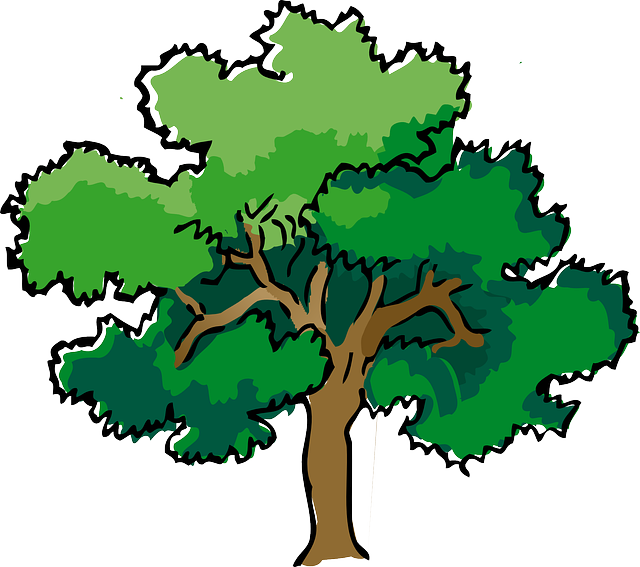 NORTH BAY LEAGUEJan Smith Billing, CommissionerJcoo1@aol.com; (707) 975-1301Dean Haskins, Assistant Commissionerdhaskins@srcs.k12.ca.us; (707) 484-0271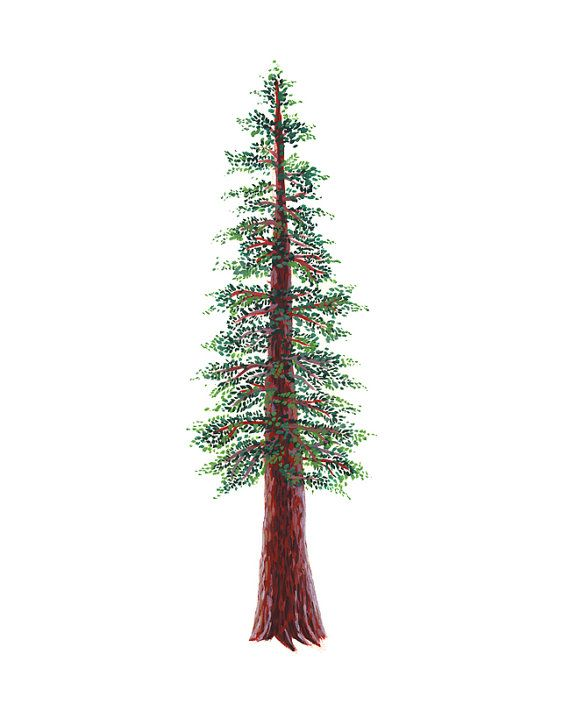 CALL TO ORDER AND ROLL CALLCALL TO ORDER AND ROLL CALLCALL TO ORDER AND ROLL CALLI.PUBLIC COMMENTPUBLIC COMMENTPursuant to Education Code Section 54954.3 and Education Code section 33353, any member of the public wishing to speak on any matter within the subject matter jurisdiction of the NBL, CIF, and NCS will be heard at this time. The time for such comment is no more than two (2) minutes per person on an item and no more than twenty (20) minutes total on an item or as designated by the Chair.Pursuant to Education Code Section 54954.3 and Education Code section 33353, any member of the public wishing to speak on any matter within the subject matter jurisdiction of the NBL, CIF, and NCS will be heard at this time. The time for such comment is no more than two (2) minutes per person on an item and no more than twenty (20) minutes total on an item or as designated by the Chair.II.NORTH BAY LEAGUE AGENDA ITEMSNORTH BAY LEAGUE AGENDA ITEMSR/D/AI.Proposal:There shall be a maximum of two coaches allowed per team in both boys’ and girls’ golf.Motion: UkiahSecond: St. VincentMotion approved unanimously